STOKYS Modell – Universal-Fahrzeug mit drehbarem Greifer, verschiebbarer und kippbarer Mulde mit Räder-Vollfederung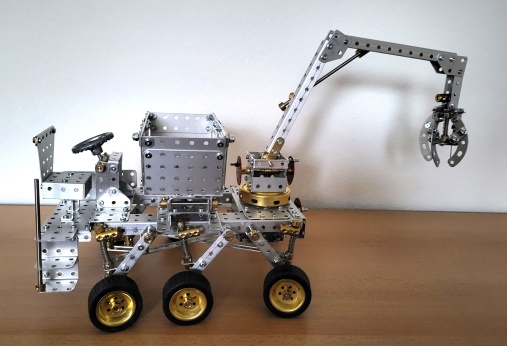 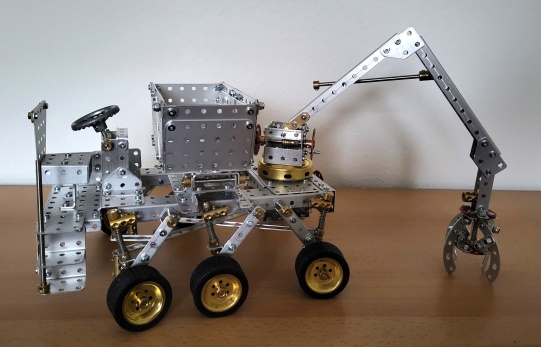 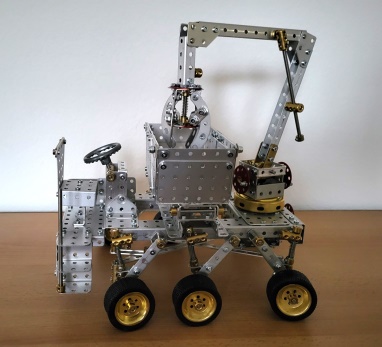 Stückliste20234-01-20 – J. WalpenPosStckzArt.NrBezeichnungPosStckzArt.NrBezeichnung0012B006Lochband 2 x 6 L0392P011Profi 11 L0021B009Lochband 2 x 9 L0402P012Profil 16 L0033B010Lochband 2 x 4 L0417P038Trapezplatte 5/5 L0041B029Lochband 4 x 4 L0421P050Eckplatte 4/4 L0052B030Lochband 4 x 6 L0434P060Bogen 5 L0061B033Lochband 4 x 9 L0441R002Schnurrolle Ø 12 mm0071B031Lochband 4 x 7 L0451RY03Pneu Ø 17 mm0081B103Stokys Schild0465R041Planscheibe Ø 34 mm0093B119Lochband 3 x 3 L0476R062Pneurad breit Ø 47 mm0101B120Lochband 3 x 4 L0485S007Schraube M4 x 90111B131Lochband 4 x 5 L0491T005Handrad0122E013Winkel 6/6 L0506V001Winkelprofil 1/1 x 5 L0132E014Winkel 4/3 L0512V002Winkelprofil 1/1 x 7 L0144E024Verbindung 5 L0522V004Winkelprofil 1/1 x 11 L0158E030U-Bügel 1/3/1 L0532V104Winkelprofil 1/1 x 4 L01624E033L-Bügel 1/1 L0542V109Winkelprofil 1/1 x 9 L0171E038Hutbügel0554W005Achse 20 mm01814E039Z-Bügel05611W006Achse 60 mm0192G003Fuss0576W008Achse 40 mm0201G008U-Schiene 1/2/1 x 9 L0584W010Achse 30 mm0212G013U-Schiene 1/2/1 x 16 L05917W011Achse 50 mm0222G050J-Schiene 1/3 x 5 L0601W012Achse 85 mm0231G081U-Schiene 1/1/1 x 4 L0611W013Achse 120 mm0242G088U-Schiene 1/1/1 x 11 L06211W100Gelenkbolzen0253G109J-Schiene 1/3 x 9 L0631W101Achse 110 mm0261G921Set U-Scheiben0641W041Walzenlager0271G952Set Schrauben M4 x 70652Z001Zahnrad 19 z0281G956Set Muttern M40662Z041Schnecke 0291G959Set Madenschrauben0671K033Mittelhebel0301K001Universalrad06812V051Winkelsch. 135° 1/1/1 L03115K010Distanzring0697Norm-Druckfeder 39/5/403264K011Stellring07014Stopmutter M403320K013Kupplung0710341K024Kreuzgelenk0720353K032Seitenflansch0730361K115Gelenkprofil einseit. 5 L0740374P002Profil 2 L0750382P004Profil 4 L076